Stone Cottage WHERE?____________________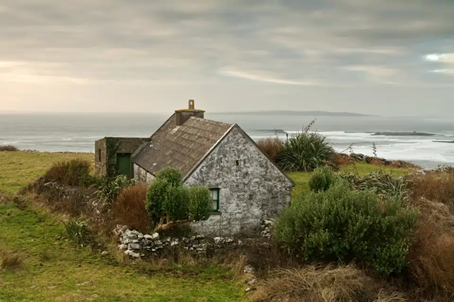 AGE:_________________